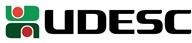 ANEXO II – RESOLUÇÃO Nº 002-2023 – CAP REQUERIMENTO PARA PROMOÇÃO DE TÉCNICO UNIVERSITÁRIO DEEXECUÇÃO-SERVIÇO-SUPORTEEu,	,   matrícula	,ocupante do cargo de técnico universitário de 	,	venho requerer promoção de classe:( ) Por titulação: ( ) Graduação  ( )Especialização  ( )Mestrado  ( )DoutoradoOu( ) Por horas de capacitação, conforme cursos abaixo listados:Manifestação da Chefia Imediata:Eu, 	, matrícula 	, chefia imediata do servidor, declaro, para fins de promoção, que os cursos de capacitação/titulação apresentados por ele (a) se relacionam com a função desempenhada pelo servidor, e estão compreendidos nas áreas de atuação do cargo ocupado, atendendo ao disposto na Lei Complementar nº 345/2006.Local e dataAssinatura Digital do Servidor Assinatura Digital da Chefia ImediataFundação Universidade do Estado de Santa Catarina Av. Madre Benvenuta, 2007 – Itacorubi – Florianópolis, SC Cep: 88035-001 – Fone (48) 3664 8000 – www.udesc.brNome do cursoCarga-horáriaData de emissãoNome do cursoCarga-horáriaPeríodo de realização(data de início/ data de término)